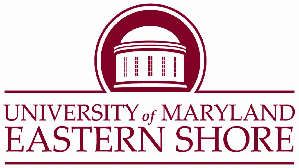 Faculty Assembly AgendaNovember 9, 202111:00 am In person Library AuditoriumVirtually through Blackboard CollaborateOfficers:   Chair - Dr. Kate Brown (7596)			Past Chair – Dr. Bryant Mitchell (6524)Chair Elect - Dr. Tiara Cornelius (6197)		Parliamentarian – Mr. Joseph Bree (6270)Secretary - Dr. Donna Satterlee (7997)			CUSF representatives: Dr. Bill Chapin (6428)Treasurer - Dr. Willie Brown	(6478)			Dr. LaShawn Nastvogel  (6623)Meeting ActivityResponsibilityWelcome and Call to OrderDr. Kate Brown (1 minute)Approval of the October 12, 2021 MinutesDr. Donna Satterlee (1 minute)Today’s Business Proposed new Constitution for Faculty Assembly Voting ResultsAdministrative Affairs UpdateStanding Committee Updates – AcademicFaculty: will include Chair Evaluation workAd Hoc Committee: Faculty/StudentsCurrently Kate Brown, Cynthia Cravens, Kathryn Barrett-GainesCUSF meeting minutes posted to websitesAd Hoc Committee: Athletic AdvisingCurrently LaShawn Nastvogel, Bryant Mitchell,Willie Brown, Collene DeanSemester Wrap-Up New BusinessMr. Joseph Bree (5 minutes)Mr. Lester Primus (20 minutes)Dr. Kate Brown (5 minutes)Dr. Kate Brown (5 minutes)Dr. LaShawn Nastvogel (5 minutes)Dr. Kate Brown (5 minutes)All FacultyAnnouncementsAll Faculty (5 minutes)AdjournmentDr. Kate Brown (1 minute)